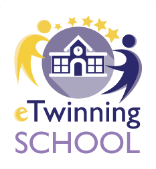 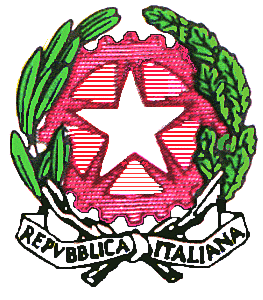 ISTITUTO ONNICOMPRENSIVO STATALE “A. ARGOLI”INFANZIA – PRIMARIA - SECONDARIA DI  I GRADO -  ISTITUTO TECNICO ECONOMICOINDIRIZZO TURISMOVia Guglielmo Marconi, 51   –  67069 TAGLIACOZZO – C.F. 81006950661Segreteria tel. 0863/610335  Sito web:  istitutoargoli.edu.it  - E-mail: aqmm060003@istruzione.it  -  Pec aqmm060003@pec.istruzione.it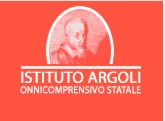 Ai/alle docenti interessate/iAlla DSGAAll’Albo onlineAl Sito webAll. A : Modulo candidatura per Bando pubblico riservato ai docenti dell’Istituto onnicomprensivo “A. Argoli” per la selezione di n.4 accompagnatori (4 EFFETTIVI E 2 RISERVE) nell’ambito del Progetto “Mobilità di gruppo” del progetto Erasmus+ n. 2022-1-IT02-KA121-SCH-000059646  titolo “Les Chemins de la Liberté”, PREVISTA PER IL PERIODO DI MARZO dal 22 marzo al 31 marzo 2023  in FRANCIA ( 10 GIORNI - LOCALITA’ MONTDEDIER)Rivestire ruoli organizzativi e di coordinamento nella Progettazione Erasmus (Responsabile Erasmus e/o Dirigente scolastico) (5 punti)Essere docenti di lingua di ruolo ITET (preferibilmente lingua francese) (4 punti)Certificazione lingua francese     (2 punti)Progetti CLIL in lingua francese     (3 punti)Essere docente di ruolo presso l’ITET da almeno 3 anni    (3 punti)Possesso di competenze digitali    ( 2 punti)Possesso di competenze in area PON – ERASMUS (4 punti)Possesso di competenze di gestione del gruppo: esperienza     nell’accompagnamento di gruppo (stage – viaggi di istruzione)     (4 punti)Competenze di problem solving     (3 punti)Data _____________                                                          ______________________________________                        Rivestire ruoli organizzativi e di coordinamento nella Progettazione Erasmus (Responsabile Erasmus e/o Dirigente scolastico)Essere docente di lingua di ruolo ITET (preferibilmente lingua francese)Certificazione lingua francese  Progetti CLIL in lingua francese  Essere docente di ruolo presso l’ITET da almeno 3 anni  Possesso di competenze digitali  Possesso di competenze in area PON – ERASMUSPossesso di competenze di gestione del gruppo: esperienza     nell’accompagnamento di gruppo (stage – viaggi di istruzione)   Competenze di problem solving   